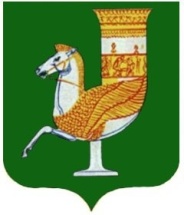 П  О  С  Т  А  Н  О  В  Л  Е  Н  И  Е   АДМИНИСТРАЦИИ   МУНИЦИПАЛЬНОГО  ОБРАЗОВАНИЯ «КРАСНОГВАРДЕЙСКИЙ  РАЙОН»От 29.06.2022г. № 465с. КрасногвардейскоеО внесении изменений в постановление администрации муниципального образования «Красногвардейский район» от 31 июля 2017 г. № 490 «О создании межведомственной комиссии по обследованию посевов сельскохозяйственных культур в хозяйствующих субъектах всех форм собственности на территории МО «Красногвардейский район»     В связи с возникшей необходимостью, руководствуясь Уставом муниципального образования «Красногвардейский район»ПОСТАНОВЛЯЮ:1. Внести изменения в постановление администрации муниципального образования «Красногвардейский район» от 31 июля 2017 г. № 490 «О создании межведомственной комиссии по обследованию посевов сельскохозяйственных культур в хозяйствующих субъектах всех форм собственности на территории МО «Красногвардейский район», изложив приложение №1 в новой редакции (Приложение).2.  Контроль за исполнением данного постановления возложить на заместителя главы администрации МО «Красногвардейский район» по вопросам экономической политики и сельского хозяйства – начальника управления сельского хозяйства.3. Опубликовать настоящее постановление в районной газете «Дружба» и разместить на официальном сайте органов местного самоуправления муниципального образования «Красногвардейский район» в информационно-телекоммуникационной сети «Интернет».4. Настоящее постановление вступает в силу с момента его подписания.Глава МО «Красногвардейский   район»	                                                 Т.И. ГубжоковПриложение к постановлению администрацииМО «Красногвардейский район»от  29.6.2022г. № 465Приложение №1            к  постановлению администрации                                                                        МО  «Красногвардейский  район»                                                                                 от 31.05.2017 г. №490   Составмежведомственной комиссии по обследованию посевов сельскохозяйственных культур в хозяйствующих субъектах всех форм собственности на территории МО «Красногвардейский район»Председатель комиссии:- заместитель главы администрации МО «Красногвардейский район» по вопросам экономической политики и сельского хозяйства – начальник управления сельского хозяйства.Заместитель председателя комиссии:- руководитель Красногвардейского отдела филиала ФГБУ «Россельхозцентр» по РА (по согласованию).Члены комиссии:- главный специалист (по животноводству) управления сельского хозяйства администрации МО «Красногвардейский район»;- глава соответствующего сельского поселения (по согласованию);- руководитель хозяйствующего субъекта, независимо от формы собственности, на территории которого проводится обследование посевов сельскохозяйственных культур (по согласованию).Секретарь комиссии:- главный специалист (по агрономии) управления сельского хозяйства администрации МО «Красногвардейский район»Управляющий  делами администрации МО «Красногвардейский район»						- начальник общего отдела                                                                     А.А. Катбамбетов